сЕРГИЕНКО АНАСТАСИЯ ЕВГЕНЬЕВНАОСНОВНАЯ ИНФОРМАЦИЯ: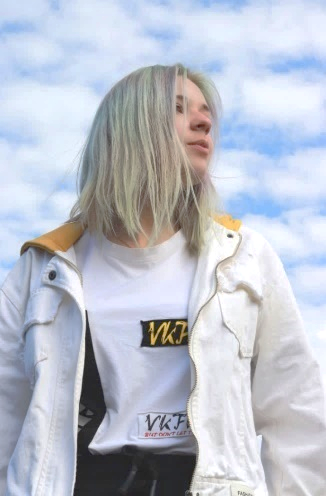 ОБРАЗОВАНИЕ:ДОПОЛНИТЕЛЬНОЕ ОБРАЗОВАНИЕ:Фамилия, Имя, Отчество (студента) Дата рождения:24.07.02Семейное положение:Не замужемМесто жительства:г. ХабаровскТелефон:+7 914 314 80 29E-mail:NS_natser@mail.ruЦель:Соискание должности дизайнераПериод обученияНаименование образовательного учрежденияСпециальность/профессия2018-2022Краевое государственное автономное профессиональное образовательное учреждение «Хабаровский технологический колледж»54.02.01 Дизайн (по отраслям)Наименование пройденного курсаНазвание организации, проводившей курсыГод окончанияСтудия изобразительного искусстваМуниципальное автономное учреждение дополнительного образования «Детская школа искусств №6 г. Хабаровска»28.06.2018Основы арт-дизайнаКраевое государственное автономное профессиональное образовательное учреждение «Хабаровский технологический колледж»14.11.2018Опыт работы,Практика:2020 УП 02 Краевое государственное автономное профессиональное образовательное учреждение «Хабаровский технологический колледж» (учебная мастерская);2020 УП 02 Краевое государственное автономное профессиональное образовательное учреждение «Хабаровский технологический колледж»;2020 УП 05 Краевое государственное автономное профессиональное образовательное учреждение «Хабаровский технологический колледж» (учебная мастерская);2021 ПМ 0.1 Сфера ритуальных услуг в организации ООО «Гранит» 2021 ПМ 0.3 Сфера ритуальных услуг в организации ООО «Гранит»Профессиональные навыки:Знаю: основы рисунка, живописи, графики, композицииУмею: выполнять макеты в материале, разрабатывать колористические решения, выполнять эскизы с использованием различных графических средств и приемов.Владею классическими изобразительными и техническими приемами, уверенное знание специализированных компьютерных графических программ (Adobe Photoshop, CorelDRAW, Blender). Дополнительные навыки:Умение рисовать в различных техниках: техника «штампования», «губкой», «мазками»рисование карандашом, гуашью, акварелью, маркерамирисование с трафаретомЛичные качества:Дисциплинированная, честная, творческая, креативная, искренняя, ответственная, организованная, доброжелательная, самостоятельная, аккуратная, исполнительная, вежливая.